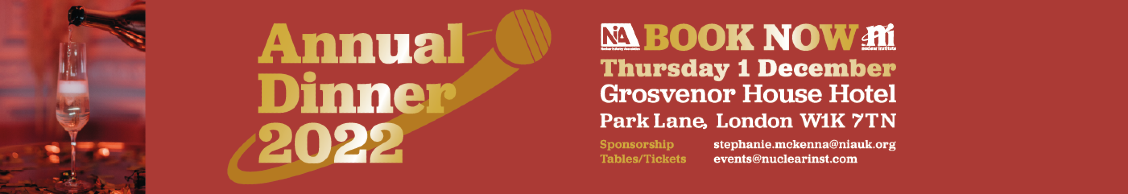 The Grosvenor House, a JW Marriott Hotel, has designated a special website page for the Annual Dinner. The Grosvenor House will contact all table hosts/named booker directly to give an individual username and password to gain access to this webpage. This will enable the hosts to order wine for the table, book hospitality suites/tables, and order canapes, it will also allow you to notify the Hotel of any special dietary requirements.Alternatively contact Magda Michalczuk, Private Hospitality Manager at Grosvenor House Hotel on +44 (0)20 7399 8449 or email magdalena.michalczuk@marriotthotels.com. Indicative Evening Times19:00                     Doors Open to the Great Room19:45                     Call for Dinner20:00                     Seated22.45                     Formal Dinner close (approximate time)23:00                     Music in the Rink Bar02:00                     CarriagesDress CodeBlack Tie and Evening Dress (long or short).MenuSTARTERRoast sustainable seabass, rosemary, kohlrabi, fennel, radish & orangeMAIN COURSEGressingham Duck Confit, organic lentils, kale, baby carrot, celeriac & potato dauphinoise, Merlot sauceDESSERTChocolate & butterscotch, speculoos crumble, apple compote, Seville oranges coulis (v)COFFEE & PETITS FOURSVegetarian Menu*VEGETARIAN STARTERAsian sesame rice ball, cucumber, celery & seaweed, miso mayonnaise (VG)VEGETARIAN MAIN COURSEVegetable Wellington, baby carrots, spinach, fondant potato, piquillo pepper coulis (VG)DESSERTChocolate & butterscotch, speculoos crumble, apple compote, Seville oranges coulis (v)COFFEE & PETITS FOURS**Please note vegetarian options will only be available to guests who pre-order directly with the hotel via the Grosvenor House, A JW Marriott Hotel, London, website by Thursday 24th November 2022.Recommended wines:WHITE WINESBin 5003 5003 Picpoul Picpoul de Pinet, Petite Ronde, Languedoc 2020/21 France £43.50Bin 5006 Chardonnay Mâcon-Villages Domaine de la Grange Magnien, Louis Jadot 2020 France £49Bin 5017 Riesling Tradition Organic Emile Beyer, Alsace 2019 France £52Bin 5023 Chardonnay Veramonte Reserva, Casablanca Valley 2020 Chile £47.50Bin 5026 Chardonnay Pouilly-Fuissé Les Ancolies, Jean Loron  2016 France £67RED WINESBin 6001 Montepulciano Montepulciano d’Abruzzo Parini | 2020/21 Italy 42.50Bin 6018 Carmenere Veramonte Organic Carmenere, Colchagua Valley | 2020 Chile £45Bin 6022 Malbec Salentein Barrel Selection, Uco Valley, Mendoza | 2020 Argentina £55.50Bin 6024 Tempranillo Don Jacobo Reserva, Bodegas Corral | 2015 Spain £61Bin 6027 Cabernet/Shiraz Flagstone Dragon Tree, Western Cape | 2018 South Africa £47.50